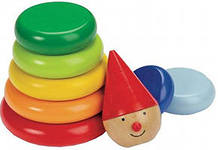 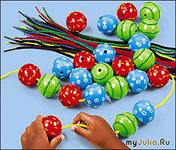 Игры и игрушки для развития мелкой моторики рук Игры и игрушки на развитие мелкой моторики способствуют работе речевых и мыслительных центров головного мозга, развитию творческих способностей и формированию усидчивости. Игры с баночками и коробочкамиПодбери крышку Приготовьте несколько пустых баночек и ёмкостей (от питьевых йогуртов, от лекарств, от кремов, от духов и т.д.) разных по форме и размеру с крышками. Предложите ребенку открыть все баночки, а потом снова закрыть, правильно подобрав крышки. Можно дать банки сразу открытыми, тогда это будет задание посложнее.Баночки и палочки В пустые баночки с крышками от питьевых йогуртов положите карандаши, счетные палочки, ленточки. Малыш будет открывать баночки, извлекать из них содержимое, а потом стараться опять наполнить баночки.Сундучок с сокровищами В сундучок или пластиковый контейнер с крышкой положите мелкие безделушки: брелок, камешек, счетную палочку, игрушку от киндер-сюрприза, короткую ленточку, резинку от волос и пр. Малыш с удовольствием будет открывать - закрывать сундучок, доставать и разглядывать его содержимое.Яичный контейнер Возьмите пластмассовый контейнер от куриных, перепелиных или шоколадных (киндер-сюрпризов) яиц. Предложите малышу распределять в ячейки капсулы от киндер-сюрпризов. Чтобы малышу было интереснее – в капсулы можно насыпать различные крупы.

Игры с пирамидкамиКолечки завертелись Наденьте на тонкий стержень пирамидки (или на не заточенный карандаш) 2-3 колечка. Возьмите руку ребенка в свою и, дотрагиваясь его рукой до колечек, раскручивайте их. Вскоре малыш поймет принцип игры и будет действовать самостоятельно.Колечки - колесики Колечки можно катать по полу, как колесики или скатывать с наклонной самодельной горки-доски.По порядку становись Снимите с пирамидки все колечки. Вместе с ребенком разложите их по принципу убывания: от самого большого колечка к самому маленькому.Собираем пирамидку Помогите малышу разобрать и собрать пирамидку. Чтобы пирамидка получалась аккуратной, на начальных этапах подсказывайте ребенку, какое колечко большое, какое поменьше, а какое совсем маленькое.Нанижи на шнурок Колечки от пирамидки можно нанизывать не только на стержень, но и на шнурок или веревочку.Нанижи на стержень На стержень от пирамидки можно нанизывать не только колечки, но и предметы с отверстиями (крупные шарики, бигуди, резинки от волос и т.п.)

Игры со стаканчикамиСтаканчики спрятались Сложите один стаканчик в другой и поставьте их перед ребенком днищем вверх. Под самый нижний стаканчик можно спрятать сюрприз. Скажите: «Что у нас тут прячется?» и поднимите верхний самый большой стаканчик – под ним будет стаканчик поменьше. Попросите ребенка поднять и его – там еще меньший стаканчик. Таким образом, малыш вскоре обнаружит сюрприз.Пирамидка из стаканчиков Вам понадобиться набор из 5-7ми стаканчиков разных размеров. Стаканчики нужно ставить один на другой, чтобы получилась пирамидка.Друг в дружке Помогите ребенку вкладывать один стаканчик в другой, соблюдая строгую последовательность: от большого к маленькому. Кто в стаканчике живет Для игры вам понадобится набор из пяти стаканчиков разных размеров. Подберите небольшие игрушки, которые смогли бы уместиться в стаканчиках. Предложите малышу распределить игрушки по домикам – кто где живет?Кто тут прячется? Выложите стаканчики на столе в ряд, предварительно спрятав под каждым стаканчиком небольшую игрушку. Малышу надо будет поднимать каждый стаканчик и, заглянув под него, обнаруживать какую-то игрушку.Переверни стаканчики Расставьте перед ребенком стаканчики днищем вверх и попросите его перевернуть их в обычное положение. 
Игры с рамками-вкладышамиРамки-вкладыши состоят из двух частей: рамки с подложкой и вкладыша со штырьком, за который удобно держаться. Ребенку нужно вкладывать вкладыши в соответствующие отверстия. Рамки – вкладыши могут быть на разные темы: овощи, фрукты, игрушки, животные, геометрические формы и т.д.

Игры с пазламиПазлы – это картинка-головоломка, которую надо составить из отдельных кусочков. Пазлы бывают деревянные, картонные, поролоновые и пластмассовые. Начинать надо с простых пазлов, состоящих из двух-четырех деталей, на каждой из которых изображена узнаваемая часть (нога, голова, лапа, половинка кораблика, самолета, мячика и т.д.).

Игры с абакамиАбаки представляют собой основу-подставку со штырьками разной формы и толщины, на которые нанизываются кольца, шарики и другие фигуры по определенному признаку (цвету, размеру, форме). Игры с сортерами Сортер – это развивающая логическая игра, в которой нужно сортировать предметы по определенному признаку – цвету, форме или размеру.Сортеры могут быть выполнены в виде дощечек, коробочек, ящичков, машинок, домиков, часов и других игровых панелей. В сортерах имеются разные по форме и размеру углубления или прорези, в которые вставляются или опускаются определенные фигуры. Игры с мозаикойДля маленьких детей подойдет мозаика в виде объемных шестиугольных фишек-сот  или в виде«гвоздиков-грибочков» с круглыми шляпками.Дорожка Покажите малышу игрушку животного (например, зайчика) от киндер-сюрприза. Предложите выложить для зайчика из мозаики дорожку. Дорожка может быть однотонная или разноцветная.Снег или дождь Предложите малышу изобразить дождь или снег (в зависимости от времени года на данный момент). Малышу нужно выложить в произвольном порядке на основе синие элементы мозаики.Звездочки на небе Приготовьте игрушку животного, например волка. И скажите малышу, что волк бродит в лесу и ему темно. Надо зажечь на небе звездочки: расположить в произвольном порядке желтые детали мозаики. «Утром», когда взойдет солнышко, звездочки можно убрать.Цветочки на поляне Предложите малышу посадить разноцветные цветочки на поляне из красных, синих, желтых и зеленых деталей мозаики. А затем можно вместе с ребенком собрать цветочки.Грибы в лесу Приготовьте игрушки медведя и девочки Машеньки. Они отправятся в лес по грибы. Предложите малышу распределить по лесу как можно больше грибов. А затем пусть медведь и Маша соберут грибы.Покорми курочку и цыпленка Вам понадобятся игрушки курицы и цыпленка (можно вырезать из картона). Предложите малышу насыпать для них (вставить в основу) желтые зернышки.Горох для петушка Нужно покормить горохом игрушечного петушка. Для этого зеленые детали мозаики вставляются в доску-основу.Курочка и цыплятки Посередине поля-доски выкладываем белую деталь мозаики (курочку). Курочка зовет своих цыпляток: «Цып-цып, мои цыплятки…». Ребенку надо выложить возле белой «курочки» желтые детали мозаики. Можно озвучить голос курицы и цыплят.Утка и утята Поставьте на доску-поле игрушку маленькой утки и предложите ребенку выстроить маленьких желтых «утяток» позади мамы – гуськом, друг за другом: «кря-кря-кря».

Игры с конструкторомКонструктор – это универсальная развивающая игра. Для малышей подойдут деревянные  и пластиковые конструкторы, с небольшими деталями,   которые удобно держать в руках и накладывать или соединять друг с другом.Игры с магнитами  
Игры с магнитами для детей второго года жизни в основном сводятся к прикреплению фигурок на магнитах к разным поверхностям: холодильнику, магнитной доске, металлическим предметам (кружке, батарее, кастрюле и т.д.) или друг к другу.

Игры с прищепкамиГодовалый ребенок пока не справится с прикреплением прищепок, зато у него хорошо получится снимать их с различных предметов: с пластмассового ведерка, с деревянной палочки, с книжки, с картонных силуэтов (ежика, солнышка, елочки и т.п.), с веревки, с ткани и т.д.

Игры с пуговицами, шашками и бусинамиКопилка Возьмите банку из-под кофе или чипсов, прорежьте в крышке отверстие и предложите малышу кидать в него плоские пуговицы или шашки.Шашки – камешки Малышу нужно кидать шашки в банку из-под кофе с прорезанным отверстием в крышке, а камушки складывать в коробку.Витаминки в пузырьке Возьмите пузырек из-под лекарства с достаточно широким горлышком. Предложите малышу сложить в него витаминки. Витаминами могут быть разноцветные пуговицы.Пуговицы – карандаши Возьмите четыре банки разных цветов (можно от пальчиковых красок или от кофе, обклеенных цветной бумагой), прорежьте в крышках круглые отверстия. Покажите малышу, что красные пуговицы – карандашики надо бросать в красную баночку. Синие – в синюю и т.д.Ячейки Возьмите ячейки от конфет или емкость для изготовления льда. Пусть малыш раскладывает пуговицы или бусинки по ячейкам.Бусинки в домиках Возьмите лист картона, на него в произвольном порядке нанесите «кучками» пластилин разных цветов. Это будут домики для бусинок. Дайте ребенку бусинки и предложите поселить их в домики. В одном домике могут жить три бусинки, в другом две и т.д.Яблоки на яблоне Вырежьте из цветного картона яблоню. Разложите на ней яблоки (пуговицы или красные шашки). Предложите малышу собрать в миску урожай яблок.В какой руке Спрячьте в одной руке бусинку, покажите малышу две сжатые в кулак руки и спросите: «Где бусинка». Если малыш угадает, пусть попробует тоже спрятать бусинку в кулаке.Дорожка Наклейте на линейку двусторонний скотч и предложите малышу выложить дорожку - наклеить на него пуговицы. Двусторонний скотч можно наклеивать на любые предметы и предлагать ребенку выкладывать на них пуговицы.

Игры со шнурками и ленточкамиУзелки на память Свяжите несколько шнурков вместе и завяжите на каждом из них узелки. Предложите малышу их все отыскать.Бусы Возьмите деревянные шарики с отверстиями и длинный шнурок. На конце шнурка привяжите погремушку (чтобы шарики не проскальзывали). Предложите малышу нанизать шарики на шнурок.Дорожка Расположите недалеко друг от друга две игрушки-зверушки и предложите малышу проложить между ними дорогу из шнурка.Круг Можно выложить из шнурка на столе круг. Круг может быть бусами, буквой О, колечком, обручем и т.п.Непослушный шнурок Возьмите шнурок и пропустите его между пальцами ребенка: кладем на большой, пропускаем снизу под безымянным, сверху над большим и т.д.Непослушный наш шнурок 
Обвязать все пальцы смог.
Затем ребенок пытается самостоятельно распутать пальчики.Шнуровка Предлагайте малышу пособия, в которых с помощью шнурка нужно пришивать различные детали. 

Игры с палочками и спичкамиСпички в коробке  Предложите малышу уложить спички в коробок. Со спичек желательно заранее удалить серную головку.Пузырек и спички  Возьмите высокий пузырек с небольшим круглым отверстием и покажите малышу, как можно наполнять его спичками.Волшебные палочки  Разложите на столе счетные палочки. Возьмите по одной палочке и сделайте вид, будто вы чистите ими зубы. Потом положите палочки на стол и возьмите еще по одной палочке. Этой палочкой «причешитесь» и тоже положите её на стол. Возьмите с ребенком две следующие и как бы порисуйте ими и т.д.Дорожка и забор из палочек Из счетных палочек помогите ребенку выложить забор или дорожку.Большие и маленькие палочки Приготовьте пять палочек разной длины (можно использовать цветные карандаши). Предложите малышу выложить их на столе, начиная с самой маленькой палочки. 

Игры с бумагой и салфеткамиСнежки из бумаги Покажите малышу, как скомкать лист бумаги (или салфетку)  чтобы получился снежок.Снежинки из бумаги Предложите ребенку порвать лист белой бумаги (или салфетку) на мелкие кусочки – это будут снежинки.
 Секретики Заверните в оберточную бумагу или фольгу игрушку и предложите малышу развернуть подарок.Закладки Возьмите толстую крепкую книгу и положите в неё много бумажных закладок. Малыш с удовольствием займется их «выуживанием». Потом можно предложить малышу самому заложить в книгу закладки.Волшебные конфетки Возьмите фантики от конфет и заверните в них небольшие игрушки. Малышу надо будет разворачивать фантики и доставать из них сюрпризы.